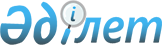 О дополнительном предоставлении лекарственных средств отдельным категориям граждан при амбулаторном лечении бесплатно
					
			Утративший силу
			
			
		
					Решение маслихата Мангистауской области от 30 июля 2014 года № 18/276. Зарегистрировано Департаментом юстиции Мангистауской области 04 сентября 2014 года № 2489. Утратило силу решением Мангистауского областного маслихата от 28 августа 2020 года № 37/446
      Сноска. Утратило силу решением Мангистауского областного маслихата от 28.08.2020 № 37/446(вводится в действие по истечении десяти календарных дней после дня его первого официального опубликования).

      Сноска. Заголовок в редакции решения Мангистауского областного маслихата от 10.12.2019 № 32/388(вводится в действие по истечении десяти календарных дней после дня его первого официального опубликования).

      Примечание РЦПИ.

      В тексте документа сохранена пунктуация и орфография оригинала.
      В соответствии с Кодексом Республики Казахстан от 18 сентября 2009 года "О здоровье народа и системе здравоохранения", Законом Республики Казахстан от 23 января 2001 года "О местном государственном управлении и самоуправлении в Республике Казахстан" областной маслихат РЕШИЛ:
      1. Дополнительно предоставить лекарственные средства отдельным категориям граждан при амбулаторном лечении бесплатно согласно приложению к настоящему решению.
      Сноска. Пункт 1 в редакции решения Мангистауского областного маслихата от 10.12.2019 № 32/388(вводится в действие по истечении десяти календарных дней после дня его первого официального опубликования).


      2. Настоящее решение вступает в силу со дня государственной регистрации в органах юстиции и вводится в действие по истечении десяти календарных дней после дня его первого официального опубликования.
      "СОГЛАСОВАНО"
      Руководитель государственного 
      учреждения "Управление здравоохранения 
      Мангистауской области"
      Бектубаев Р.Ф.
      30 июля 2014 год
      Руководитель государственного
      учреждения "Управление экономики
      и бюджетного планирования
      Мангистауской области"
      Уланова Ж.У.
      30 июля 2014 год Дополнительно предоставляемые лекарственные средства отдельным категориям граждан при амбулаторном лечении бесплатно
      Сноска. Приложение в редакции решения Мангистауского областного маслихата от 14.10.2016 № 5/60(вводится в действие по истечении десяти календарных дней со дня его первого официального опубликования); с изменением, внесенным решением Мангистауского областного маслихата от 10.12.2019 № 32/388(вводится в действие по истечении десяти календарных дней после дня его первого официального опубликования).
      Примечание:
      Расшифровка аббревиатуры:
      ЕД – единица действия;
      МЕ – международная единица;
      мг – миллиграмм;
      мл – миллилитр. 
					© 2012. РГП на ПХВ «Институт законодательства и правовой информации Республики Казахстан» Министерства юстиции Республики Казахстан
				
      Председательствующий, секретарь

      областного маслихата

Б. Жусупов
Приложение
к решению Мангистауского
областного маслихата
от 30 июля 2014 года № 18/276
№
Виды заболеваний
Наименование лекарственных средств
1
Мультифокальная, краниальная дистония
Ботулотоксин, 500 ЕД 
2
Иммунная тромбоцитопения
Элтромбопаг, 50 мг 
3
Исключена решением Мангистауского областного маслихата от 10.12.2019 № 32/388(вводится в действие по истечении десяти календарных дней после дня его первого официального опубликования).
Исключена решением Мангистауского областного маслихата от 10.12.2019 № 32/388(вводится в действие по истечении десяти календарных дней после дня его первого официального опубликования).
4

 
Врожденный порок сердца, 

высокая легочная гипертензия
Силденафил, 100 мг 
4

 
Врожденный порок сердца, 

высокая легочная гипертензия
Силденафил, 25 мг 
5
Вторичный гипогонадизм
Гонадотропин хорионический,100 МЕ
6
Психические заболевания
Миртазапин, таблетка 30 мг
7
Ювенильный артрит
Тоцилизумаб, 80 мг/4 мл
8
Непереносимость глюкозы и галактозы, панкреатическая форма 
Панкреатин, капсула в

кишечнорастворимой оболочке, содержащая минимикросферы,

150 мг
9
Легочная артериальная гипертензия

 
Бозентан, таблетка 125 мг
10
Тромбофилия
Эноксапарин натрия, шприц-тюбик 

0,3 МЕ
10
Тромбофилия
Надропарин кальция, шприц-тюбик 

0,4 МЕ
11
Множественная миелома
Леналидомид, капсула 25 мг
12
Идиопатический миелофиброз
Руксолитиниб, таблетка 15 мг
13
Системная красная волчанка 
Ритуксимаб, раствор для внутривенного введения 500 мг
14
Нейробластома забрюшинного пространства 
Изотретиноин (13-цисретиновая кислота), таблетка 20 мг
15
Исключена решением Мангистауского областного маслихата от 10.12.2019 № 32/388(вводится в действие по истечении десяти календарных дней после дня его первого официального опубликования).
Исключена решением Мангистауского областного маслихата от 10.12.2019 № 32/388(вводится в действие по истечении десяти календарных дней после дня его первого официального опубликования).
16
Онкологические заболевания
Палбоциклиб, капсула
17
Буллезный эпидермолиз
Повязка 10 см*20 см; салфетка 10 см*20 см; бинты фиксирующие, эластичные 4 м*4 см; 4 м*10 см; 4 м*12 см; самофиксирующийся бинт 8 см*20 м; сетчатый трубчатый бинт 25 м; бинт ватный, особо мягкий, нестерильный 3 м*10 см; влажные гигиенические салфетки 200 мм*300 мм; защитный крем с цинком; защитное масло-спрей; защитная пена (протектор); моющий лосьон; очищающая пена; пена для ванны; пластырь, накладка на рану с мягким силиконовым покрытием Safetac 10 см*18 см; гибкая абсорбирующая тонкая прокладка 15 см*15 см; 20 см*50 см; пластырь с силиконовым покрытием 4 см*1,5 м; стерильная повязка, на поверхность покрытия нанесена мазь "Левомеколь" 10 см*10 см; специализированное питание; октенидол, обеззараживающий раствор; мазевая стерильная повязка 10 см*20 см; мазевая повязка, не содержащая фармпрепаратов 10 см *20 см; октенидина дигидрохлорид, обеззараживающий раствор; крем на основе оксида цинка гипоаллергенный; крем на основе сульфотиазола серебра; декспантенол 5% крем; декспантенол 5% мазь; бальзам для тела с липидами, смягчающий зуд.